                                                        Додаток 2                                                                                                          до рішення виконавчого комітету                                                                              Сумської міської ради                                                                                від  28.07.2020 №  363Комплексна схема розміщення рекламних засобів із зонуванням території  Сумської міської об’єднаної територіальної громади(графічна частина)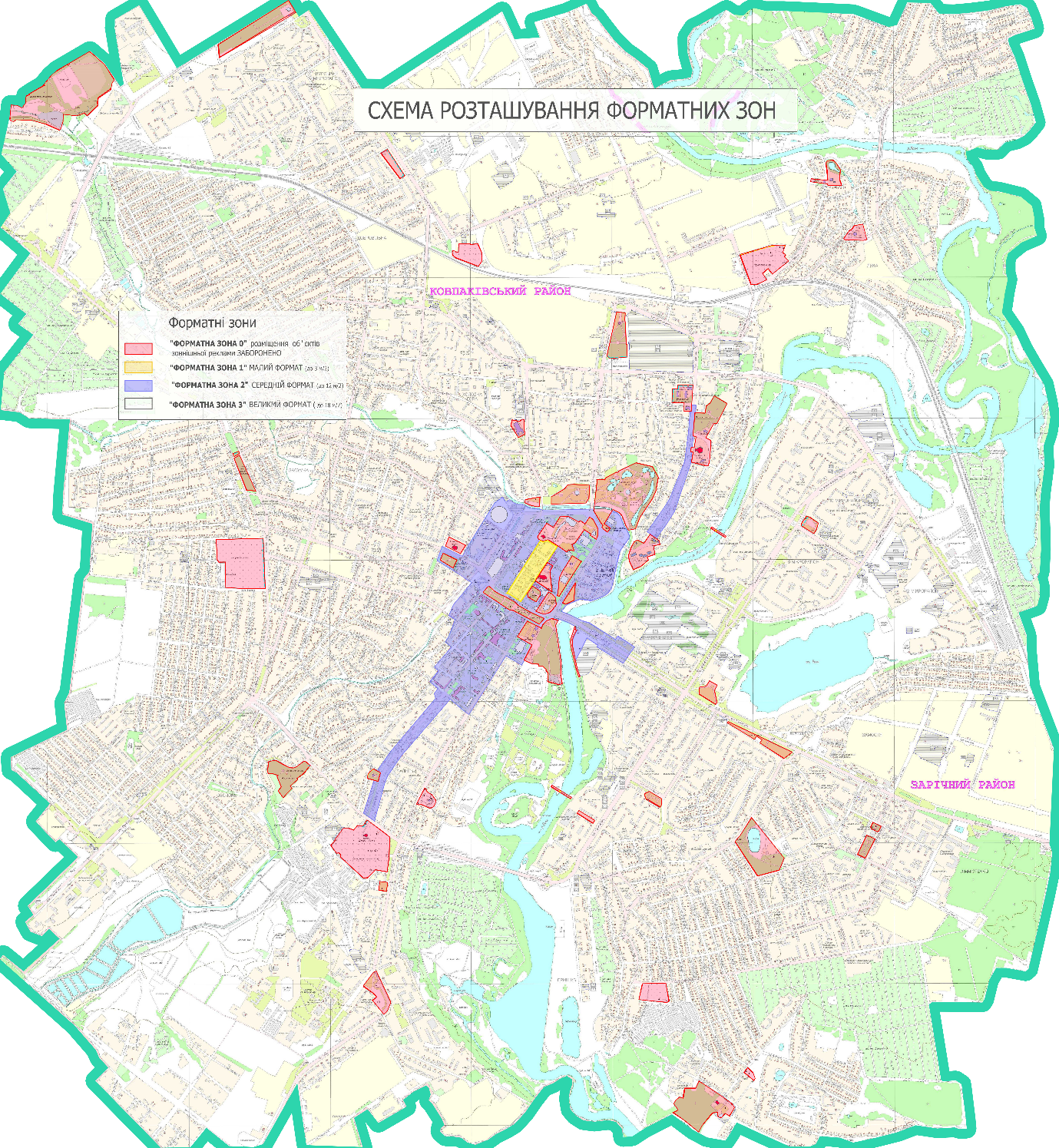 Примітка: на схемі відображено зонування м. Суми – адміністративного центру  Сумської міської об’єднаної територіальної громади. Території сіл Піщане, Верхнє Піщане, Загірське, Трохименкове, Житейське, Кирияківщина відносяться до форматної зони 3 (на схемі не зазначені).В.о. начальника управління архітектури тамістобудування Сумської міської ради                                      О. М. Фролов